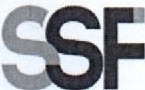 SUPERINTENDENCIADELSISTEMA FINANCIEROSSF 2022ORDEN DE COMPRANo.	438Versión pública según Art. 30 LAIP. Por supresión de información confidencial. Art. 24 Lit. c. LAIPFECHA: 15/12/2022PROVEEDOR: INVERSIONES SIMCO, S.A. DE C.V.NIT:(2212)UNIDAD SOLICITANTE: DEPARTAMENTO GESTIÓN HUMANA Y ORGANIZACIONAL REQUERIMIENTO No. 450/2022 ADMINISTRADOR O.C.: ANA SILVIA LIMA ESCOBAR		ANALISTA: ENRIQIUE DELGADO FAVOR SUMINISTRAR LO SIGUIENTE:	BIEN X	SERVICIOSON: NOVECIENTOS US DÓLARES 00/100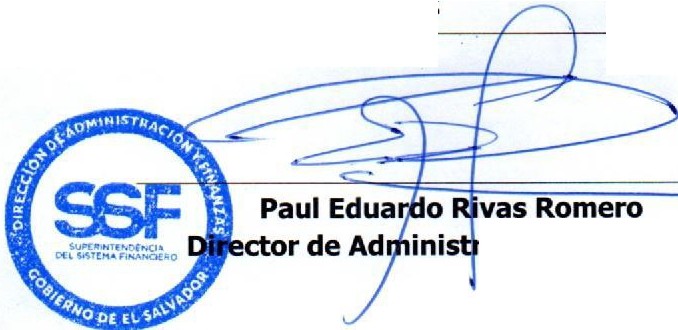 ORIGINALTOTAL:	900.00ación y Finanzas